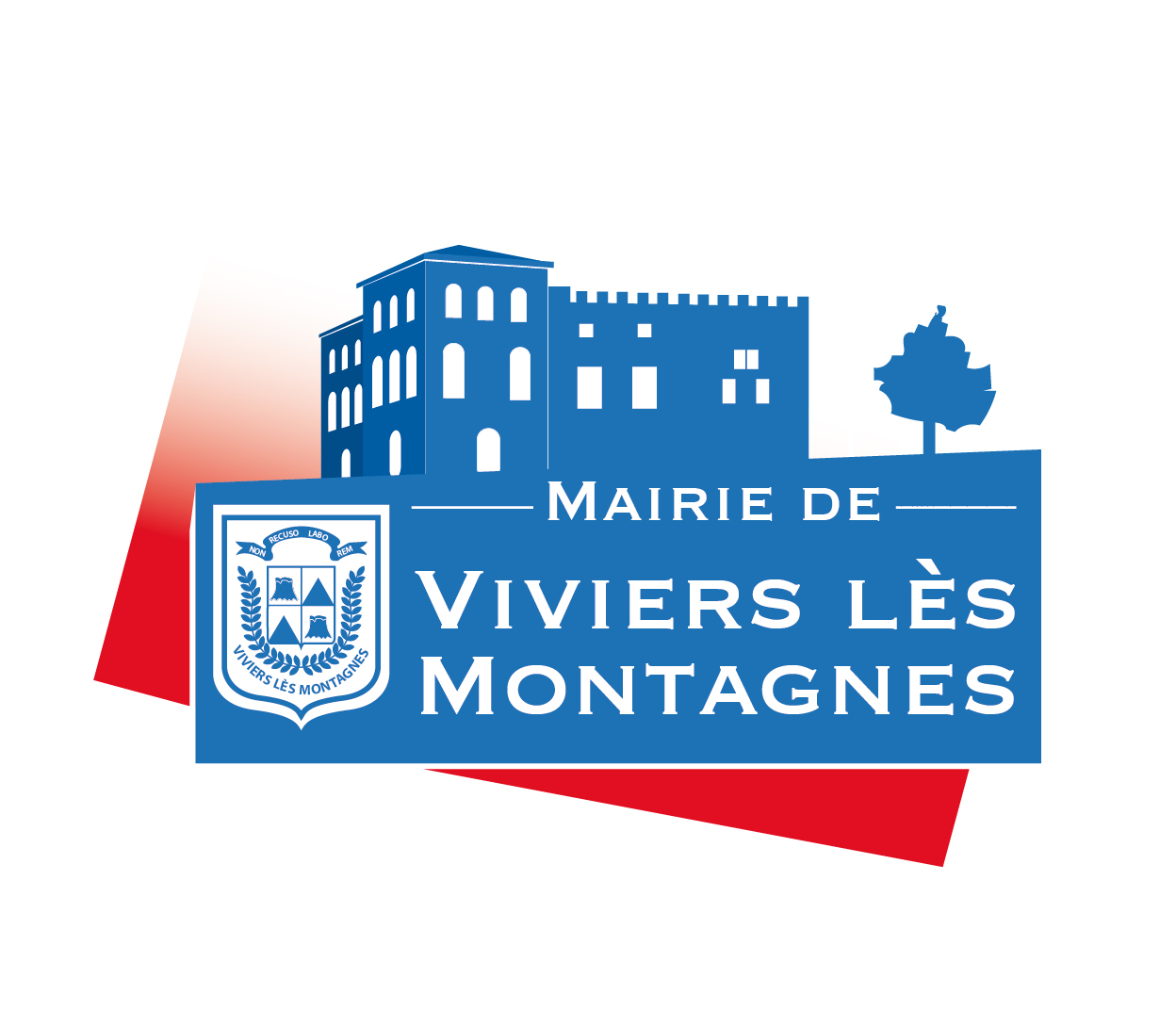 REGLEMENT GARDERIE - CANTINEAnnée scolaire 2015-2016	La Cantine est assurée par le personnel communal et fonctionne les lundis, mardis, jeudis et vendredis. 	La garderie est située dans la cour de l’école primaire et fonctionne les lundis, mardis, mercredis, jeudis et 	vendredis.	Garderie	1-Modalités de fonctionnement :		 Jusqu'au 16 octobre 2015 :                                                                       	Pour ce service payant des tickets sont vendus en Mairie. Le tarif est fixé à 0,50€ le ticket et par enfant. Le 	ticket est valable soit pour la garderie du matin, soit pour celle du soir (les parents désirant faire garder 	leur enfant le matin et le soir devront donc acheter 2 tickets). Ces tickets seront nominativement 	répertoriés et seront impérativement collectés chaque matin, pour la garderie du soir par le personnel 	communal (ATSEM).	Tout dépassement d’horaire fera l’objet d’un ticket supplémentaire et de risque d’exclusion en cas de 	manquements répétés.	Pensez à ne pas acheter trop de tickets à l'avance. Ces derniers qui ne seront plus valables à compter du 	04 janvier 2016 perdront toute valeur et ne pourront en aucun cas être remboursés.	2- Horaires :	Matin : 	De 07h30 à 08h50. Les parents doivent accompagner leur(s) enfant(s) jusqu’à la personne responsable de 	l’accueil et devront impérativement donner un ticket qui sera nominatif.	Soir :	Enfants non inscrits aux TAP :	Un ticket payant vous sera demandé pour le créneau 16h00-17h00 et un autre ticket également payant 	pour celui de 17h00 à 18h30.Les enfants sont à récupérer dans la cour.	Pour les enfants fréquentant la garderie de 16h00 à 17h00, il vous sera demandé un ticket pour tout 	retard au delà de 17h10	Enfants inscrits aux TAP :	Les enfants inscrits aux TAP et qui ne participent pas à l'activité du jour seront placés en garderie sans 	frais supplémentaires, pour le créneau 16h00-17h00. Si l'enfant reste en garderie au-delà de 17h00 il 	vous sera demandé un ticket.	En cas de retard, vous pourrez joindre le personnel communal de la garderie au numéro suivant :06.33.05.14.88    	 3- Récupération des enfants inscrits à la garderie du soir :		Enfants de la maternelle : 		Les parents devront impérativement chercher leur(s) enfant(s) avant 18 h 30 dans les locaux de la 	garderie. Si d’autres personnes sont habilitées par la famille à recueillir l’(les) enfant(s), leur nom devra 	être obligatoirement noté sur la fiche d’inscription. Sinon ces personnes devront présenter une 	autorisation écrite signée par les parents ou responsables légaux.	Enfants du primaire :	 2 possibilités :- Même système que pour les enfants de la maternelle	Ou- Si les parents permettent à leur(s) enfant(s) de partir seul(s) l’horaire devra être inscrit sur le ticket du jour et le personnel ainsi que la Commune seront déchargés de toute responsabilité en cas d’accident durant le trajet.	4-Dispositions diverses	Toute sortie de la garderie est définitive. 	Les changements de mode de récupération de(s) enfant(s) doivent être signalés par écrit à la mairie.	En cas d’accident dans l’enceinte de l’école au cours de la garderie, autorisation est donnée aux 	surveillantes de prendre les mesures qui leur semblent nécessaires.     	CANTINE	 Le service de cantine accueille les enfants qui ne peuvent rentrer chez eux déjeuner entre 12 h et 13 h 	35. Les tickets doivent être achetés en Mairie (3.50 € le repas) et être impérativement remis à la 	responsable le matin. En cas de non fourniture de ticket, l’enfant ne sera pas admis à la cantine.	Deux services sont mis en place : 				12 h – 12 h 50 pour les enfants de la maternelle 13 h – 13 h 35 pour les enfants du primaire. Il est rappelé que, pour le confort des enfants, ces deux services de repas doivent se dérouler dans un environnement favorable.Dans le cas où des enfants perturberaient de façon trop importante le bon déroulement du repas, autorisation est donnée aux surveillantes de prendre les mesures appropriées qu’elles jugeront utiles pour ramener le calme.Si ces mesures s’avèrent inefficaces pour quelques enfants trop agités, les parents en seront informés par la Municipalité. Quelques jours d’exclusion pourront être prononcés allant jusqu'à l'exclusion définitive en cas de récidive.INTER CLASSE de 12 h 10 à 13 h 35	Le nouveau dispositif de deux services de repas ne permet pas d’assurer une garderie durant cet inter- 	classe ; aucune dérogation ne sera accordée. En conséquence les enfants ne déjeunant pas à la cantine ne 	pourront-être accueillis avant 13h35, heure à laquelle ils seront pris en charge par les enseignants.BORDEREAU A RETOURNER A LA MAIRIE-	-	-	-	-		-	-	-	-	-	-	-	-Je soussigné ………………………………………………….... responsable légal de l'enfant :………………………………………………………classe de …... reconnais avoir reçu copie et pris connaissance du présent règlement.A ………………………………………………………………….…………le ………………………………………………………………… 									(Signature)